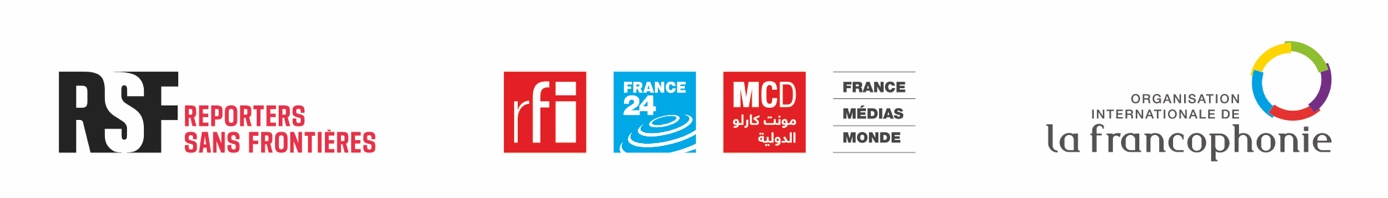 CONSIGNES POUR REMPLIR LE DOSSIER DE CANDIDATURE :Merci de constituer votre dossier de candidature en suivant les consignes et de le renvoyez  à Prix.Innovation.Medias@francophonie.org, en joignant à votre courriel le formulaire d’inscription rempli et signé ;La transmission d’éléments permettant d’évaluer la crédibilité et la viabilité du média (derniers rapports annuel et financier, copie des statuts de l’entreprise ou de l’association, copie de carte de presse ou d’accréditation, curriculum vitae) constitue un atout;L’ensemble des éléments présentés dans ce canevas sont à communiquer obligatoirement. Si cela n’est pas pertinent, veuillez le justifier ;Respectez autant que possible le canevas proposé ;Le dossier de candidature ne devra pas dépasser 8 pages, police « Times New Roman », taille de police 12, interligne 1,15Enregistrez votre dossier sous le format suivant : [NomDuMedia]_PrixInnovationMedia2021_DossierCandidatureUniquement pour la presse écrite et les médias audiovisuels, les candidats devront, parallèlement à l’envoi électronique du formulaire d’inscription, du dossier de candidature et des éléments précisés ci-dessus, transmettre par voie postale à « Tidiane DIOH – Organisation internationale de la Francophonie, 19-21 Avenue Bosquet, 75007 Paris (France »), les éléments suivants :Pour la presse écrite : une copie des trois dernières publications en date au moment de la candidature.Pour les médias audiovisuels diffusés par voie hertzienne (radio, télévision), au cas où les contenus ne seraient pas disponibles sur internet : un enregistrement sur DVD des trois dernières émissions ou programmes en date, au moment de la candidature, si le média soumet une émission ou un programme innovant spécifique ; ou un enregistrement sur DVD des dernières émissions ou programmes datés du moment où la candidature est envoyée et qui sont les plus représentatifs de l’innovation de la chaîne de radio ou de télévision si le média concourt pour son innovation globale. Une grille des programmes actuelle sera également jointe au dossier. CANEVAS DE DOSSIER DE CANDIDATUREPrésentation du médiaNom du médiaType de média (Presse écrite, radio, télévision ou nouveau média)AdresseStatut juridique du candidat et N° d’identification ou d’immatriculation de l’entreprise ou de l’associationAutorisation/déclaration (préciser si vous avez fait l’objet d’une autorisation par une quelconque autorité compétente – le cas échéant, indiquez de quelle autorité il s’agit –  ou si vous vous êtes déclaré auprès d’elle et indiquer les éléments adéquats – date de l’autorisation/déclaration, numéro de dépôt légal, fréquence(s))Représentant légal signataire de la candidature	Nom	Prénom	Adresse	Numéro de téléphone	Adresse courrielPersonne à contacter pour la gestion de la candidature	Nom	Prénom	Adresse	Numéro de téléphone	Adresse courrielDonnées socio-économiques du média candidatActionnariat (préciser le type d’actionnariat ainsi que la répartition en pourcentage du capital)Organigramme (préciser la répartition des tâches et la configuration organisationnelle du média)Nombre d’employés/de collaborateursNombre de journalistesSite internet et/ou liens numériquesInnovation(s)Il s’agit ici de décrire le projet médiatique dans son ensemble et de mettre en avant les innovations développées par le média.Projet éditorialLe projet éditorial général du médiaLes formats développés/proposésLes supports utilisésLes audiences/publics ciblesCouverture de l’informationLes  sujets traitésLes angles choisis et la tonalitéLa présentation/le graphisme/l’enrichissement de l’informationInteractivité/mobilité/accessibilité	L’accessibilité des contenusLe type d’interactivité avec les usagers	L’intégration des nouveaux usages et de la mobilité 	L’intégration aux réseaux sociauxModèle économiqueLa description du modèle économique du média (mode de financement)Mode d’organisationLa description du mode d’organisation de l’élaboration des contenus (ex : collaboratif, participatif)ContextualisationIl s’agit d’expliquer en quoi les innovations développées par le média sont innovantes compte tenu du contexte dans lequel il opère (paysage et offre médiatique, évolution des usages et des demandes, situation socio-politique, autres). Consolidation des activitésIl s’agit de décrire quels sont les besoins à court et moyen termes pour la consolidation des activités de votre média et/ou le renforcement de ses capacités autour des innovations mises en place et de préciser quelle sera l’utilisation faite des montants alloués si votre média est lauréat. Description des pièces jointes au dossierPréciser le type de pièces que joignez au dossier (article de presse, émissions de radio, de télévision, rapport annuel) et les éléments permettant leur identification (date de publication et de diffusion, adresse URL, sites internet). Pour les médias audiovisuels (radio, TV), veuillez communiquer une grille des programmes. La transmission d’éléments permettant d’évaluer la crédibilité et la viabilité du média (derniers rapports annuel et financier, statuts de l’entreprise ou de l’association, curriculum vitae, copie de carte de presse ou d’accréditation) constitue un atout. 